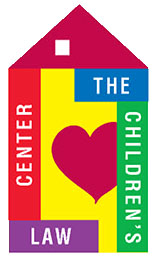 DEVELOPMENT REPORT – July 13, 2017GRANTS and Other Funds
Awarded (month of June):Community Chest of New Britain & Berlin* 				            $ 7,500
     *not on 2017 Grant BudgetDeclinedCOSTCO (not on 2017 Grant Budget – first time application)Charles Nelson Robinson (on 2017 CLC budget -  $5,000)Applications/Reports (since last report):	                                                                        Long report submittedLong application (LL) submitted						             $ 5,000Farmington Bank Community Foundation Report submittedCONTRIBUTIONS
Received (month of June):Birdies for Charity*								$ 3,692  
* entire BFC campaign, with CohnReznick match: $7,995  General Donations								$ 6,847 	                                                                                                 
GALA 2017Meeting – July 18th
     Sponsorship Commitments since last Board meeting:
•	Charles Schwab   (new this year) 		            				               $ 1,250
•	Reid and Riege 	(same as last year)			 		               $ 1,500
•	Sheila Moses (same as last year)		           				               $ 2,500•	Max Cares Foundation (down $5,000 from last year, this was expected)          	               $ 8,000
MISCELLANEOUS
January – June 2017 v January – June 2016 Comparison20172016New Donors5240
Birdies for Charities$7,995 
(total donated before 15% match = $6,952)$6,767 
(total donated before 15% match = $5,882.15)
Brackets for Good*
*1st time participating$5,771 
(total donated before fees = $6,076)
NA